D.A.V. (P.G.) COLLEGE, DEHRADUN, UTTARAKHAND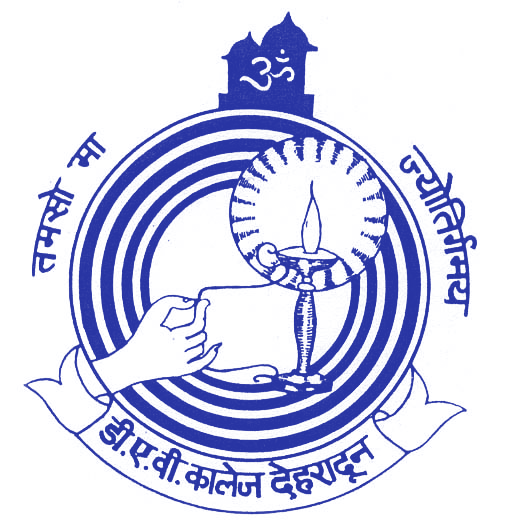 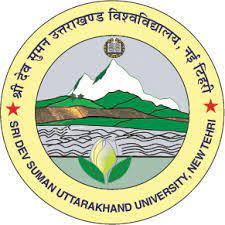 SELF-FINANCE PROFESSIONAL COURSES UNDER AFFILIATION WITH SRI DEV SUMAN UTTARAKHAND UNIVERSITY (SDSUV), TEHRI GARHWAL, UTTARAKHANDADMISSIONS OPEN FOR PROFESSIONAL COURSES (SELF FINANCING) 2023-2024D.A.V. (P.G.) College is offering professional courses in self-finance mode for the Academic Session 2023-24 as detailed below:         Prof. K. R. Jain	Prof. Shikha Nagalia	Principal	Convenor                 Course                                                             DurationEligibility(Minimum Percentage: as per University Norms in all CoursesCourse Co-ordinatorContact No.B.Lib. (I.Sc)Bachelor of Library in Information Science1 Year Degree Course60 seatsFee: Rs 30,000 per yearGraduationin any stream . Admission link : https://davpgcollege.in/sdsuv/Prof. U. S. Rana9412988626M.Sc. (BioChem)Master in Biochemistry2 Years (4 Semesters)Degree Course25 seatsFee: Rs 40, 000 per yearB.Sc. with CBZ, PCM or any other equivalent degree like Biotechnology/Microbiology/Biochemistry/Genetics/Medical Microbiology/Medical Lab Technology/Industrial Microbiology . Admission link : https://davpgcollege.in/sdsuv/Dr. Vineet Vishnoi9897404117BJMCBachelor in Journalism & Mass Communication3 Years (6 Semesters)Degree Course60 seatsFee: Rs 20,000 per yearIntermediatefrom any stream . Admission link : https://davpgcollege.in/sdsuv/Dr. R. S. Dixit9837318301M.Sc. (IT)(Master in Information Technology)2 Years (4 Semesters)Degree Course25 seatsFee: Rs 30,000 per yearBachelors Degree in relevant disciplines like B.Sc. in IT/CS, BCA, B.Sc.(PCM/PMS), BE/BTech in IT or CS from a recognized university Admission link : https://davpgcollege.in/sdsuv/Dr. Deependra Nigam9456544490